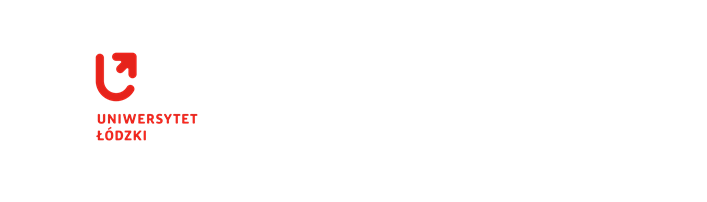 Data zamieszczenia ogłoszenia o udzielanym zamówieniu: 07.07.2020 r.Ogłoszenie o udzielanym zamówieniu z dziedziny nauki1. Nazwa i adres Zamawiającego: Uniwersytet Łódzki, ul. Narutowicza 68, 90 - 136 Łódź.Jednostka prowadząca sprawę: Dział Zakupów UŁ, ul. Narutowicza 68, 90 – 136 Łódź, p. 6, tel. 
(+ 48 42) 635-40-55, strona internetowa www.uni.lodz.pl.Wszelka komunikacja między Zamawiającym a Wykonawcą, w tym składnie ofert, odbywa się w formie elektronicznej za pośrednictwem platformazakupowa.pl (zwana dalej Platformą) dostępnej pod adresem https://platformazakupowa.pl/pn/uni.lodz2. Tryb udzielania zamówienia:Postępowanie przeprowadzone będzie zgodnie z art. 4d ust. 1 pkt 1 ustawy z dnia 29 stycznia 2004 r. Prawo zamówień publicznych (tj. Dz. U. z 2019 r., poz. 1843). 3. Źródło finansowania: Środki własne, dotacje, subwencje.4. Numer postępowania:Postępowanie, którego dotyczy niniejszy dokument, oznaczone jest znakiem: 14/ZP/2020/NWykonawcy we wszystkich kontaktach z zamawiającym powinni powoływać się na ten znak.5. Przedmiot zamówienia:Przedmiotem zamówienia jest dostawa:Licencji edukacyjnej rocznej  ArcGIS uczelniana – poziom 1. Szczegółowy opis przedmiotu zamówienia zawiera załącznik nr 2 do umowy. Zamawiający nie dopuszcza możliwości składania ofert równoważnych.Zamawiający nie dopuszcza składania ofert częściowych. Przedmiot zamówienia służy wyłącznie do celów prac badawczych, eksperymentalnych, naukowych lub rozwojowych, które nie służą prowadzeniu przez zamawiającego produkcji masowej służącej osiągnięciu rentowności rynkowej lub pokryciu kosztów badań lub rozwoju.6. Termin wykonania zamówienia:Zamówienie zostanie zrealizowane w terminie  do 21 dni od daty podpisania umowy.7. Informacja o sposobie porozumiewania się Zamawiającego z Wykonawcami oraz przekazywania oświadczeń lub dokumentów, a także wskazanie osób uprawnionych do porozumiewania się z Wykonawcami:Postępowanie prowadzone jest w formie elektronicznej za pośrednictwem platformazakupowa.pl (zwanej dalej Platformą) dostępną pod adresem https://platformazakupowa.pl/pn/uni.lodzW niniejszym postępowaniu oświadczenia, wnioski, zawiadomienia oraz inne informacje przekazywane są w formie elektronicznej za pośrednictwem Platformy i formularza „Wyślij wiadomość” znajdującego się na stronie danego postępowania. Za datę przekazania (wpływu) oświadczeń, wniosków, zawiadomień oraz informacji przyjmuje się datę ich przesłania za pośrednictwem Platformy poprzez klikniecie przycisku „Wyślij wiadomość” po których pojawi się komunikat, że wiadomość została wysłana do zamawiającego. Osobą upoważnioną do kontaktów z Wykonawcami ze strony Zamawiającego w sprawach merytorycznych jest p. Łukasz Pawelczyk.W przypadku pytań technicznych związanych z działaniem Platformy należy kontaktować się z Centrum Wsparcia Klienta Platformy pod numerem 22 101 02 02, cwk@platformazakupowa.plZamawiający będzie przekazywał wykonawcom informacje w formie elektronicznej za pośrednictwem Platformy. Informacje dotyczące odpowiedzi na pytania, zmiany ogłoszenia, zmiany terminu składania ofert Zamawiający będzie zamieszczał na platformie w sekcji „Komunikaty”. Korespondencja, której zgodnie z obowiązującymi przepisami adresatem jest konkretny wykonawca, będzie przekazywana w formie elektronicznej za pośrednictwem Platformy do konkretnego wykonawcy.Zamawiający, zgodnie z § 3 ust. 3 Rozporządzenia Prezesa Rady Ministrów w sprawie użycia środków komunikacji elektronicznej w postępowaniu o udzielenie zamówienia publicznego oraz udostępnienia i przechowywania dokumentów elektronicznych (Dz. U. z 2017 r. poz. 1320 dalej: „Rozporządzenie w sprawie środków komunikacji”), określa niezbędne wymagania sprzętowo - aplikacyjne umożliwiające pracę na Platformie tj.:Stały dostęp do sieci Internet o gwarantowanej przepustowości nie mniejszej niż 512 kb/s.Komputer klasy PC lub MAC o następującej konfiguracji: pamięć min. 2 GB Ram, procesor Intel IV 2 GHZ (lub równoważny) lub jego nowsza wersja, jeden z systemów operacyjnych - MS Windows 7, Mac Os x 10 4, Linux, lub ich nowsze wersje.Zainstalowana dowolna przeglądarka internetowa, w przypadku Internet Explorer minimalnie wersja 10 0.Włączona obsługa JavaScript.Zainstalowany program Adobe Acrobat Reader lub inny obsługujący format plików pdf.Platforma działa według standardu przyjętego w komunikacji sieciowej - kodowanie UTF8.Oznaczenie czasu odbioru danych przez platformę zakupową stanowi datę oraz dokładny czas (hh:mm:ss) generowany wg. czasu lokalnego serwera synchronizowanego z zegarem Głównego Urzędu Miar.Wykonawca, przystępując do niniejszego postępowania o udzielenie zamówienia publicznego: 
a) akceptuje warunki korzystania z Platformy Zakupowej określone w Regulaminie platformazakupowa.pl dla Użytkowników (Wykonawców) zamieszczonym na stronie internetowej pod linkiem https://platformazakupowa.pl/strona/1-regulamin w zakładce „Regulamin" oraz uznaje go za wiążący,b)    zapoznał i stosuje się do Instrukcji składania ofert/wniosków dostępnej pod linkiem.Zamawiający informuje, że instrukcje korzystania z Platformy dotyczące w szczególności logowania, składania wniosków o wyjaśnienie treści Ogłoszenia, składania ofert oraz innych czynności podejmowanych w niniejszym postępowaniu przy użyciu Platformy znajdują się w zakładce „Instrukcje dla Wykonawców" na stronie internetowej pod adresem: https://platformazakupowa.pl/strona/45-instrukcjeKomunikacja między Zamawiającym a Wykonawcą odbywa się zgodnie z:a) 	Rozporządzeniem Prezesa Rady Ministrów z dnia 27 lipca 2017 r. w sprawie użycia środków komunikacji elektronicznej w postępowaniu o udzielenie zamówienia publicznego oraz udostępniania i przechowywania dokumentów elektronicznych (Dz. U. z 2017 r. poz. 1320).b) 	Rozporządzeniem Prezesa Rady Ministrów z dnia 17 października 2018 r. zmieniające rozporządzenie w sprawie użycia środków komunikacji elektronicznej w postępowaniu o udzielenie zamówienia publicznego oraz udostępniania i przechowywania dokumentów elektronicznych (Dz. U. z 2018 r. poz. 1991).8. Opis sposobu przygotowania ofert:Wykonawcy zobowiązani są zapoznać się dokładnie z informacjami zawartymi w ogłoszeniu o udzielanym zamówieniu i przygotować ofertę zgodnie z wymaganiami określonymi w dokumencie.Wykonawca składa ofertę wyłącznie na Formularzu oferty (załącznik nr 1) opublikowanym w ogłoszeniu. Oferty złożone w inny sposób nie uwzględniający warunków zawartych w ogłoszeniu i Formularzu oferty nie będą podlegały ocenie.Wykonawcy ponoszą wszelkie koszty związane z przygotowaniem i złożeniem oferty, niezależnie od wyniku postępowania. Zamawiający w żadnym przypadku nie odpowiada za koszty poniesione przez Wykonawców w związku z przygotowaniem i złożeniem oferty. Wykonawcy zobowiązują się nie podnosić jakichkolwiek roszczeń z tego tytułu względem Zamawiającego.W przypadku składania oświadczeń lub podpisywania jakichkolwiek dokumentów przez pełnomocnika wymagane jest dołączenie do oferty oryginału pełnomocnictwa do reprezentowania Wykonawcy w postępowaniu o udzielenie zamówienia publicznego. Pełnomocnictwo sporządza się, pod rygorem nieważności, w postaci elektronicznej i opatruje kwalifikowanym podpisem elektronicznym mocodawcy. W przypadku, gdy Wykonawca dysponuje jedynie pełnomocnictwem w formie pisemnej, należy uzyskać elektroniczne poświadczenie zgodności odpisu, wyciągu lub kopii z okazanym dokumentem, które notariusz opatrzy kwalifikowanym podpisem elektronicznym.Oferta powinna być podpisana przez osobę (osoby) uprawnioną do występowania w imieniu Wykonawcy. Ewentualne poprawki w tekście oferty muszą być naniesione w czytelny sposób 
i parafowane przez osoby uprawnione. Ofertę wraz z wymaganymi w Ogłoszeniu dokumentami należy umieścić na Platformie pod adresem https://platformazakupowa.pl/pn/uni.lodz na stronie dotyczącej odpowiedniego postępowania.Po wypełnieniu Formularza składania oferty i załadowaniu wszystkich wymaganych załączników należy kliknąć przycisk „Przejdź do podsumowania”.Oferta składana elektronicznie musi zostać podpisana elektronicznym podpisem kwalifikowanym.                   W procesie składania oferty za pośrednictwem platformy wykonawca powinien złożyć podpis bezpośrednio na dokumencie przesłanym za pośrednictwem Platformy. Złożenie podpisu na platformie na etapie podsumowania ma charakter nieobowiązkowy, jednak pozwala zweryfikować ważność podpisu przed złożeniem oferty.Za datę przekazania oferty przyjmuje się datę jej przekazania w systemie (platformie) w drugim kroku składania oferty poprzez kliknięcie przycisku „Złóż ofertę” i wyświetlenie się komunikatu, że oferta została zaszyfrowana i złożona.Wykonawca, za pośrednictwem Platformy może przed upływem terminu do składania ofert zmienić lub wycofać ofertę. Szczegółowa instrukcja dla Wykonawców dotycząca złożenia, zmiany i wycofania oferty znajduje się na stronie internetowej pod adresem:  https://platformazakupowa.pl/strona/45-instrukcjeKażdy Wykonawca może złożyć w niniejszym postępowaniu wyłącznie jedną ofertę. Zamawiający dopuszcza format przesyłanych danych zgodnie z katalogiem formatów wskazanych w załączniku nr 2 do Rozporządzenia Rady Ministrów z dnia 12 kwietnia 2012 r. 
w sprawie Krajowych Ram Interoperacyjności, minimalnych wymagań dla rejestrów publicznych 
i wymiany informacji w postaci elektronicznej oraz minimalnych wymagań dla systemów teleinformatycznych w szczególności: .pdf, .doc, .docx, .rtf,.xps, .odt.Jednakże ze względu na niskie ryzyko naruszenia integralności pliku oraz łatwiejszą weryfikację podpisu, Zamawiający zaleca, w miarę możliwości, przekonwertowanie plików składających się na ofertę na format PDF i opatrzenie ich podpisem kwalifikowanym PAdES.Zamawiający zaleca aby:- dokumenty w formacie „pdf” były podpisywane formatem PAdES,- dokumenty w formacie innym niż pdf były podpisywane zewnętrznym podpisem XAdES,- stosować algorytm skrótu SHA2 zamiast SHA1,- jeżeli wykonawca pakuje dokumenty np. w plik ZIP zamawiający zaleca wcześniejsze podpisanie każdego ze skompresowanych plików.Dokumenty i oświadczenia składane są w oryginale w postaci elektronicznej lub elektronicznej kopii dokumentu lub oświadczenia poświadczonej za zgodność z oryginałem.Jeżeli oryginał dokumentu lub oświadczenia składane w postępowaniu o udzielenie zamówienia, nie zostały sporządzone w postaci dokumentu elektronicznego, wykonawca może sporządzić 
i przekazać elektroniczną kopię posiadanego dokumentu lub oświadczenia.W przypadku przekazywania przez wykonawcę elektronicznej kopii dokumentu lub oświadczenia, opatrzenie jej kwalifikowanym podpisem elektronicznym przez wykonawcę albo przez podwykonawcę jest równoznaczne z poświadczeniem elektronicznej kopii dokumentu lub oświadczenia za zgodność z oryginałem. Wykonawca ubiegając się o udzielenie zamówienia publicznego jest zobowiązany do wypełnienia obowiązku informacyjnego przewidzianego w art. 13 RODO względem osób fizycznych, których dane osobowe dotyczą i od których dane te Wykonawca bezpośrednio pozyskał (będą to 
w szczególności osoby fizyczne: skierowane do realizacji zamówienia, podwykonawcy, podmioty trzecie, pełnomocnicy, członkowie organów zarządzających). Obowiązek informacyjny wynikający z art. 13 RODO nie będzie miał zastosowania, gdy i w zakresie, w jakim osoba fizyczna, której dane dotyczą, dysponuje już tymi informacjami (art. 13 ust. 4 RODO). Ponadto Wykonawca zobowiązany jest wypełnić obowiązek informacyjny wynikający z art. 14 RODO względem osób fizycznych, których dane przekazuje Zamawiającemu, i których dane pośrednio pozyskał, chyba że ma zastosowanie co najmniej jedno z wyłączeń, o których mowa w art. 14 ust. 5 RODO. W celu zapewnienia, że Wykonawca wypełnił ww. obowiązki informacyjne oraz ochrony prawnie uzasadnionych interesów osoby trzeciej, której dane zostały przekazane w związku z udziałem Wykonawcy w postępowaniu, Zamawiający zobowiązuje Wykonawcę do złożenia oświadczenia o wypełnieniu przez niego obowiązków informacyjnych przewidzianych w art. 13 lub art. 14 RODO. Oświadczenie o spełnieniu obowiązku informacyjnego zawarte jest w Formularzu oferty (Załącznik nr 1).9. Miejsce oraz termin składania:Ofertę wraz z wymaganymi w Ogłoszeniu dokumentami należy umieścić na Platformie pod adresem  https://platformazakupowa.pl/pn/uni.lodz na stronie dotyczącej odpowiedniego postępowania 
do dnia 15.07.2020 r. do godziny 11:00. Zamawiający dopuszcza możliwość przedłużenia ostatecznego terminu składania ofert bez podania przyczyny.Zamawiający na swojej stronie internetowej opublikuje „Zbiorcze zestawienie ofert” zawierające podmioty (imiona i nazwiska osób lub nazwy firm z adresami) uczestniczące w postępowaniu wraz z zaoferowanymi cenami.10. Opis sposobu obliczenia ceny:Cena podana w ofercie powinna być wyrażona w złotych polskich jako cena brutto z podatkiem VAT wg obowiązującej stawki. Cena oferty winna obejmować wszystkie koszty (np. rabaty, upusty, koszty dostawy, ubezpieczenia, transportu, opakowania, materiałów eksploatacyjnych, w tym podatek VAT wg stawki zgodnej z obowiązującymi przepisami) związane z wykonaniem przedmiotu zamówienia oraz z warunkami stawianymi przez Zamawiającego. 11. Informacje dotyczące walut obcych, w jakich mogą być prowadzone rozliczenia między Zamawiającym, a Wykonawcą:Zamawiający nie przewiduje możliwości prowadzenia rozliczeń w walutach obcych. Wszelkie rozliczenia finansowe między Zamawiającym, a Wykonawcą będą prowadzone wyłącznie w złotych polskich, w zaokrągleniu do dwóch miejsc po przecinku.12. Opis kryteriów, którymi Zamawiający będzie się kierował przy wyborze oferty najkorzystniejszej:Zamawiający udzieli zamówienia Wykonawcy, który zaoferuje najniższą cenę oferty brutto. Jeżeli nie można wybrać najkorzystniejszej oferty ponieważ w postępowaniu zostały złożone oferty o takiej samej cenie, zamawiający może wezwać wykonawców, którzy złożyli te oferty, do złożenia w terminie określonym przez zamawiającego ofert dodatkowych. Zamawiający 
w przypadku złożenia ofert dodatkowych o takiej samej cenie może kolejny raz wezwać wykonawców do złożenia ofert dodatkowych. Zamawiający może czynność powtarzać do momentu wyboru najkorzystniejszej oferty.Zamawiający zastrzega sobie prawo do nie wybrania żadnej oferty spośród złożonych 
w postępowaniu bez podania przyczyny.Cena oferty w złotych polskich (tj. cena wynikająca z Formularza Ofertowego) składana przez wykonawców z terytorium Polski powinna być podana w następujący sposób: cena brutto, tak jak to wynika z zapisów Formularza oferty. Cena oferty w złotych polskich (tj. cena wynikająca z Formularza Ofertowego) składanej przez wykonawców zagranicznych powinna być podana w następujący sposób: cena netto. Wykonawcy zagraniczni w Formularzu oferty w pkt. 4  wpisują tylko cenę oferty netto w złotych polskich w miejscu  „Cena oferty brutto w złotych polskich” dokonując jednocześnie wykreślenia w opisie słowa „brutto” i zastępując go słowem „netto”. Dla porównania ofert Zamawiający doliczy do ceny ofertowej podmiotów zagranicznych, kwotę należnego podatku VAT oraz cła obciążającego Zamawiającego z tytułu realizacji umowy. W sytuacji, gdy w postępowaniu o zamówienie publiczne biorą udział podmioty zagraniczne, które na podstawie odrębnych przepisów, nie są zobowiązane do uiszczenia podatku VAT na terenie Polski, oferty sporządzane przez takich wykonawców zawierają cenę z 0 % stawką podatku VAT. Obowiązek podatkowy w sytuacji nabywania towarów lub usług od podmiotów zagranicznych, zgodnie z przepisami ustawy o podatku od towarów i usług spoczywa na nabywcy towarów lub usługobiorcy, którym w przypadku postępowania o zamówienie publiczne jest zamawiający. Gdy zamawiający dokonuje wyboru – jako najkorzystniejszej – oferty dostawcy zagranicznego, z tytułu realizacji zobowiązania wynikającego z umowy, na podstawie obowiązujących przepisów podatkowych, zostaje na niego nałożony obowiązek uiszczenia należnego podatku VAT. Podatek ten mimo, iż nie wchodzi w cenę oferty, tworzy wraz z nią rzeczywistą kwotę wydatkowanych środków publicznych. Z podobną sytuacją mamy do czynienia w przypadku dostawy towarów z państw trzecich. W takim przypadku zamawiający jest zobowiązany do zapłaty cła od dostarczonych  towarów. Cło to, mimo że nie wchodzi w cenę oferty, tworzy wraz z nią rzeczywistą kwotę wydatkowanych środków publicznych. Tym samym, dokonując czynności oceny ofert w zakresie kryterium ceny zamawiający jest zobowiązany dla porównania tych ofert doliczyć do ceny ofertowej podmiotów zagranicznych, kwotę należnego podatku VAT oraz cła które obciążają zamawiającego z tytułu realizacji umowy.13. Informacje o formalnościach, jakie powinny zostać dopełnione po wyborze oferty w celu zawarcia umowy w sprawie zamówienia publicznego:Zamawiający podpisze umowę z Wykonawcą, który przedłoży najkorzystniejszą ofertę z punktu widzenia kryteriów przyjętych w niniejszym ogłoszeniu. Datą zawarcia umowy podpisanej kwalifikowanymi podpisami elektronicznymi jest data złożenia ostatniego podpisu przez przedstawiciela Strony umowy.Jeżeli wykonawca, którego oferta zostanie wybrana, uchyla się od zawarcia umowy w sprawie zamówienia, zamawiający może wybrać ofertę najkorzystniejszą spośród pozostałych ofert. 
W przypadku uchylenia się od zawarcia umowy również i tego wykonawcy Zamawiający może powtarzać czynność w odniesieniu do pozostałych wykonawców aż do momentu zawarcia ważnej umowy.Zamawiający na swojej stronie internetowej opublikuje informację o udzieleniu zamówienia z dziedziny nauki podając nazwę (firmę) albo imię i nazwisko podmiotu, z którym zawarto umowę o wykonanie zamówienia lub informację o nieudzieleniu zamówienia w przypadku nie zawarcia umowy.14. Ogólne warunki umowy:Z Wykonawcą, którego oferta zostanie wybrana jako najkorzystniejsza zamawiający zawrze umowę, której projekt stanowi Załącznik nr 2 do ogłoszenia. Ceny, które Wykonawca zaproponuje Zamawiającemu w Formularzu ofertowym obowiązywać będą w całym okresie realizacji umowy. Oznacza to, że Wykonawca, który zostanie wybrany 
w niniejszym postępowaniu, nie będzie miał prawa do zmiany cen oraz pozostałych elementów oferty, zaproponowanych w Formularzu ofertowym i będzie akceptował warunki.15. Ponowne złożenie wymaganych oświadczeń i dokumentów, poprawa oczywistych omyłek, wyjaśnienie treści złożonej oferty:Zamawiający zastrzega sobie możliwość wzywania wykonawców do złożenia wymaganych przez zamawiającego oświadczeń, dokumentów lub pełnomocnictw, w przypadku gdy nie zostały złożone lub gdy zostały złożone, ale zawierają błędy lub wady. Złożone na wezwanie zamawiającego oświadczenia, dokumenty lub pełnomocnictwa powinny potwierdzać stan nie później niż na dzień, w którym upłynął termin składania ofert. Nie złożenie oświadczeń, dokumentów lub pełnomocnictw po wezwaniu bez podania przyczyny może skutkować odrzuceniem oferty. Ponadto zamawiający zastrzega sobie możliwość poprawienia w ofercie oczywistych omyłek rachunkowych i pisarskich oraz wezwania do złożenia wyjaśnień dotyczących treści złożonej oferty.16. Zmiany warunków oraz unieważnienie postępowania:Zamawiający zastrzega sobie prawo do zmian warunków postępowania do terminu składania ofert lub jego unieważnienia w całości lub w danej części w każdym momencie jego trwania.17. Klauzula informacyjna:Zgodnie z art. 13 ust. 1 i ust. 2 Rozporządzenia Parlamentu Europejskiego i Rady (UE) 2016/679 z dnia 27 kwietnia 2016 roku w sprawie ochrony osób fizycznych w związku z przetwarzaniem danych osobowych i w sprawie swobodnego przepływu takich danych oraz uchylenia dyrektywy 5/46/WE (Ogólne rozporządzenie o ochronie danych), informujemy, iż:Administratorem danych osobowych jest Uniwersytet Łódzki, ul. Narutowicza 68, 90-136 Łódź.Kontakt do Inspektora Ochrony Danych Uniwersytetu Łódzkiego e-mail: iod@uni.lodz.pl.Dane osób fizycznych będą wykorzystywane do przeprowadzenia postępowania przetargowego. Dane  osób fizycznych będą  przetwarzane na podstawie przepisów:- obowiązującej ustawy z dnia 29 stycznia 2004 r. – Prawo zamówień publiczny (tj. Dz. U. z 2019 r., poz. 1843 z późn. zm.) i innych ustaw związanych przedmiotem zamówienia powszechnie obowiązującego prawa.- w celu wykonania zadania w interesie publicznym (art. 6 ust. 1 lit. c Rozporządzenie Parlamentu Europejskiego i Rady (UE) 2016/679).Pozyskane dane będą przetwarzane i przechowywane przez okres określony przez  obowiązujące Prawo Zamówień Publicznych.Osoby fizyczne mają prawo żądać dostępu do swoich danych osobowych, ich sprostowania lub ograniczenia przetwarzania oraz do usunięcia, o ile pozwalają na to przepisy prawa.Osoby fizyczne  mają prawo wniesienia skargi do organu ds. ochrony danych osobowych  w przypadku podejrzenia naruszenia prawa przy  ich przetwarzaniu.Podanie danych jest niezbędne do przeprowadzenia niniejszego postępowania. Nie podanie ich skutkuje brakiem możliwości rozpatrzenia oferty.Jednocześnie Zamawiający informuje, że:W przypadku gdy wykonanie obowiązków, o których mowa w art. 15 ust. 1-3 rozporządzenia 2016/679, wymagałoby niewspółmiernie dużego wysiłku, zamawiający może żądać od osoby, której dane dotyczą, wskazania dodatkowych informacji mających na celu sprecyzowanie żądania, w szczególności podania nazwy lub daty postępowania o udzielenie zamówienia publicznego.Wystąpienie z żądaniem, o którym mowa w art. 18 ust. 1 rozporządzenia 2016/679, nie ogranicza przetwarzania danych osobowych do czasu zakończenia postępowania o udzielenie zamówienia publicznego.W przypadku gdy wykonanie obowiązków, o których mowa w art. 15 ust. 1-3 rozporządzenia 2016/679, wymagałoby niewspółmiernie dużego wysiłku, zamawiający może żądać od osoby, której dane dotyczą, wskazania dodatkowych informacji mających w szczególności na celu sprecyzowanie nazwy lub daty zakończonego postępowania o udzielenie zamówienia.18. Postanowienia końcowe:Zamówienie zostanie zrealizowane zgodnie z prawem obowiązującym w Rzeczypospolitej Polskiej. W sprawach nieuregulowanych niniejszym ogłoszeniem będą miały zastosowanie przepisy kodeksu cywilnego i innych ustaw szczególnych powszechnie obowiązującego prawa.Załącznik nr 2 do Ogłoszenia/umowyOpis przedmiotu zamówieniaLicencja edukacyjna roczna ArcGIS uczelniana – poziom 1Data.......................               								.............................................................									Podpis i pieczęć osoby uprawnionej							do występowania w imieniu WykonawcyZałącznik nr 1 do Ogłoszenia/umowyNr sprawy : 14/ZP/2020/NFormularz ofertyWykonawca:Zamawiający: Uniwersytet Łódzki, ul. Narutowicza 68, 90 - 136 Łódź.3.	Przedmiot zamówienia:Przedmiotem zamówienia jest dostawa:Licencji edukacyjnej rocznej  ArcGIS uczelniana – poziom 1.Szczegółowy opis przedmiotu zamówienia zawiera załącznik nr 2.  Cena oferty brutto w złotych polskich.Termin realizacji zamówienia: w terminie 21 dni od daty podpisania umowy. Czas trwania gwarancji: zgodnie z OPZ / warunkami licencji.Czas reakcji serwisu: zgodnie z OPZ / warunkami licencji. Termin płatności faktury wynosi 30 dni od daty podpisania protokołu zdawczo – odbiorczego przedmiotu zamówienia i dostarczenia faktury do siedziby Zamawiającego.Składający ofertę oświadcza, że :Po zapoznaniu się z warunkami zamówienia przedstawionymi w niniejszym ogłoszeniu w pełni je akceptuje i nie wnosi do nich zastrzeżeń, Akceptuje warunki gwarancji, termin realizacji zamówienia, termin płatności faktury.Ofertowany przez nas asortyment spełnia wszystkie wymagania określone w Szczegółowym opisie przedmiotu zamówienia stanowiący załącznik nr 2 do Ogłoszenia. Akceptuje projekt umowy w sprawie zamówienia publicznego stanowiący załącznik nr 3 do ogłoszenia i zobowiązuje się do jej zawarcia.Zaoferowany(e) przedmiot(y) zamówienia jest(są) dopuszczony(e) do obrotu na terenie Unii Europejskiej.Zobowiązuje się nie podnosić jakichkolwiek roszczeń względem Zamawiającego z tytułu kosztów poniesionych w związku z przygotowaniem i złożeniem oferty.Akceptuje warunki korzystania z Platformy Zakupowej określone w Regulaminie platformazakupowa.pl dla Użytkowników (Wykonawców) zamieszczonym na stronie internetowej pod linkiem https://platformazakupowa.pl/strona/1-regulamin w zakładce „Regulamin" oraz uznaje go za wiążący.Przyjmuje do wiadomości i akceptuje zapisy poniższej klauzuli informacyjnej:1. Zgodnie z art. 13 ust. 1 i ust. 2 Rozporządzenia Parlamentu Europejskiego i Rady (UE) 2016/679 z dnia 27 kwietnia 2016 roku w sprawie ochrony osób fizycznych w związku z przetwarzaniem danych osobowych i w sprawie swobodnego przepływu takich danych oraz uchylenia dyrektywy 5/46/WE (Ogólne rozporządzenie o ochronie danych), informujemy, iż:1.1.	Administratorem danych osobowych jest Uniwersytet Łódzki, ul. Narutowicza 68, 90-136 Łódź.1.2.	Kontakt do Inspektora Ochrony Danych Uniwersytetu Łódzkiego e-mail: iod@uni.lodz.pl.1.3.	Dane osób fizycznych będą wykorzystywane do przeprowadzenia postępowania przetargowego. 1.4.	Dane  osób fizycznych będą  przetwarzane na podstawie przepisów:- obowiązującej ustawy z dnia 29 stycznia 2004 r. – Prawo zamówień publiczny (tj. Dz.U. z 2019 r. poz. 1843 z późn. zm., dalej ustawa Pzp) i innych ustaw związanych przedmiotem zamówienia powszechnie obowiązującego prawa.- w celu wykonania zadania w interesie publicznym (art. 6 ust. 1 lit. c Rozporządzenie Parlamentu Europejskiego i Rady (UE) 2016/679).Pozyskane dane będą przetwarzane i przechowywane  przez okres  określony przez  obowiązujące Prawo Zamówień Publicznych1.5.	Osoby fizyczne  mają prawo żądać dostępu do swoich danych osobowych, ich sprostowania lub ograniczenia przetwarzania oraz do usunięcia, o ile pozwalają na to przepisy prawa.1.6.	Osoby fizyczne  mają prawo wniesienia skargi do organu ds. ochrony danych osobowych  w przypadku podejrzenia naruszenia prawa przy  ich przetwarzaniu.1.7.	Podanie danych  jest niezbędne do przeprowadzenia niniejszego postępowania. Nie podanie ich skutkuje brakiem możliwości rozpatrzenia oferty.2. Jednocześnie Zamawiający informuje, że:2.1.	W przypadku gdy wykonanie obowiązków, o których mowa w art. 15 ust. 1-3 rozporządzenia 2016/679, wymagałoby niewspółmiernie dużego wysiłku, zamawiający może żądać od osoby, której dane dotyczą, wskazania dodatkowych informacji mających na celu sprecyzowanie żądania, w szczególności podania nazwy lub daty postępowania o udzielenie zamówienia publicznego.2.2.	Wystąpienie z żądaniem, o którym mowa w art. 18 ust. 1 rozporządzenia 2016/679, nie ogranicza przetwarzania danych osobowych do czasu zakończenia postępowania o udzielenie zamówienia publicznego.2.3.	W przypadku gdy wykonanie obowiązków, o których mowa w art. 15 ust. 1-3 rozporządzenia 2016/679, wymagałoby niewspółmiernie dużego wysiłku, zamawiający może żądać od osoby, której dane dotyczą, wskazania dodatkowych informacji mających w szczególności na celu sprecyzowanie nazwy lub daty zakończonego postępowania o udzielenie zamówienia.8. Oświadczam, że wypełniłem obowiązki informacyjne przewidziane w art. 13 lub art. 14  Rozporządzenia Parlamentu Europejskiego i Rady (UE) 2016/679 z dnia 27 kwietnia 2016 r. w sprawie ochrony osób fizycznych w związku z przetwarzaniem danych osobowych i w sprawie swobodnego przepływu takich danych oraz uchylenia dyrektywy 95/46/WE (ogólne rozporządzenie o ochronie danych) (Dz. Urz. EU L 119 z 04.05.2016, str. 1), dalej „RODO”, wobec osób fizycznych, od których dane osobowe bezpośrednio lub pośrednio pozyskaliśmy w celu ubiegania się o udzielenie zamówienia publicznego w niniejszym postępowaniu.Data.......................                                            ..............................................................			Podpis i pieczęć osoby uprawnionej		           do występowania w imieniu WykonawcyZałącznik nr 3 do OgłoszeniaUmowa - projektZawarta w dniu ___.___.2020 r. pomiędzy:Uniwersytetem Łódzkim, ul. Narutowicza 68, 90-136 Łódź, NIP 724-000-32-43, reprezentowanym przez:…………………………………………………………………………………………………………………………………………………………………………………………………………………………………….zwanym w dalszej części umowy „Zamawiającym”a..........................................................................................................................................................................................................................................................................................................................................................zwaną w dalszej części umowy „Wykonawcą”.Umowa została zawarta w wyniku przeprowadzonego postępowania o zamówienie publiczne zgodnie z art. 4d ust. 1 pkt 1 ustawy z dnia 29 stycznia 2004 r. Prawo zamówień publicznych (t. j. Dz. U. z 2019 r., poz. 1843).§ 1Przedmiotem zamówienia jest dostawa Licencji edukacyjnej rocznej  oprogramowania ArcGIS uczelniana – poziom 1. Szczegółowy opis przedmiotu zamówienia zawiera załącznik nr 2 do umowy.  § 21. Wartość przedmiotu dostawy wynosi ....................... zł brutto (słownie: ...........................zł) i obejmuje koszty dostawy, ubezpieczenia, cła, transportu, opakowania w tym podatek VAT wg stawki zgodnej z obowiązującymi przepisami. 2. Wartość przedmiotu zamówienia będzie stała przez czas trwania dostawy.§ 3Pod pojęciem dostawy należy rozumieć dostarczenie oryginalnego, fabrycznie nowego oprogramowania – wolnego od wad prawnych i fizycznych do siedziby Zamawiającego w miejsce wskazane przez pracownika Uniwersytetu Łódzkiego. Koszty transportu/przesłania ponosi Wykonawca.Wykonawca zrealizuje zamówienie w terminie do 21 dni od daty podpisania umowy. Wykonawca zobowiązuje się (po telefonicznym uzgodnieniu terminu) dostarczyć przedmiot zamówienia własnym transportem w miejsce instalacji na terenie jednostki organizacyjnej UŁ wskazane przez pracownika Uniwersytetu Łódzkiego (dane pracownika i adres jednostki organizacyjnej UŁ:………………………………………………………………………………………………………………………………..).§ 4Zamawiający zobowiązuje się do zapłaty należności za przedmiot zamówienia przelewem na wskazany w fakturze VAT rachunek bankowy Wykonawcy, w terminie 30 dni od daty podpisania bezusterkowego protokołu zdawczo – odbiorczego przedmiotu zamówienia i doręczenia Zamawiającemu prawidłowo wystawionej faktury VAT do siedziby Zamawiającego.§ 5Strony ustalają, że faktura zostanie wystawiona po wykonaniu kompletnej dostawy przedmiotu umowy potwierdzonej protokołem zdawczo – odbiorczym po spełnieniu następujących warunków:faktury powinny być wystawione i dostarczone do jednostki organizacyjnej UŁ,faktura specyfikuje przedmiot umowy zgodnie z opisem pozycji asortymentowych w przedstawionej ofercie, z przytoczeniem liczby sztuk, ceny jednostkowej oraz wartości,protokół zdawczo – odbiorczy sporządzony w dwóch egzemplarzach (po 1 egzemplarzu, dla jednostki organizacyjnej UŁ i Wykonawcy) zgodnie z Załącznikiem nr 3 do umowy (obowiązuje tylko ten wzór, inne nie będą akceptowane), potwierdzi realizację dostawy zgodnie z umową w zakresie pozycji asortymentowych oferty, parametrów technicznych urządzeń (po dokładnym sprawdzeniu), liczby sztuk i daty przekazania – odbioru, jeden egzemplarz protokołu zdawczo – odbiorczego potwierdzającego realizację dostawy zgodnie z umową, po podpisaniu przez przedstawicieli jednostki organizacyjnej UŁ i Wykonawcy, należy pozostawić w jednostce organizacyjnej UŁ odbierającej zamówiony asortyment, płatności na podstawie wystawionych faktur będą realizowane dopiero po podpisaniu protokołu zdawczo – odbiorczego. § 6Zamawiający oświadcza, że będzie realizować płatności za faktury z zastosowaniem mechanizmu podzielonej płatności tzw. Split payment.W przypadku, gdy wskazany przez Wykonawcę rachunek bankowy, na który na nastąpić zapłata wynagrodzenia nie widnieje w wykazie podmiotów zarejestrowanych jako podatnicy VAT, niezarejestrowanych oraz wykreślonych i przywróconych do rejestru VAT, Zamawiającemu przysługuje prawo wstrzymania zapłaty wynagrodzenia do czasu uzyskania wpisu tego rachunku bankowego lub rachunku powiązanego z rachunkiem Wykonawcy do przedmiotowego wykazu lub wskazania nowego rachunku bankowego ujawnionego w ww. wykazie. Wstrzymanie zapłaty w przypadku o którym mowa powyżej nie jest traktowane jako opóźnienie Zamawiającego w zapłacie należnego wynagrodzenia i w takim przypadku nie będą naliczane za ten okres odsetki za opóźnienie w wysokości odsetek ustawowych, jak i uznaje się, że wynagrodzenie nie jest jeszcze należne Wykonawcy w tym okresie.Wykonawca oświadcza, że konto firmowe, na które maja być dokonywane płatności wynikające z niniejszej umowy, jest zgłoszone do Urzędu Skarbowego.Płatności regulowane będą przez Zamawiającego  na numer rachunku Wykonawcy zgłoszony do Urzędu Skarbowego i wskazany na fakturze.     § 7Wykonawca zapłaci Zamawiającemu kary umowne z tytułu odstąpienia od umowy w wysokości 10% wartości brutto nie zrealizowanej części umowy.Wykonawca zapłaci Zamawiającemu kary umowne za niewykonanie lub nienależyte wykonanie postanowień zawartych w umowie w wysokości 5% wartości brutto za każdy przypadek niewykonania lub nienależytego wykonania umowy.Wykonawca zapłaci Zamawiającemu kary umowne w przypadku opóźnień w dostawie oraz w usunięciu wad i usterek 0,5% wartości brutto dostawy za każdy rozpoczęty dzień opóźnienia w realizacji przedmiotu zamówienia.Zamawiający jest uprawniony do potrącenia naliczonych kar umownych z przysługującego wykonawcy wynagrodzenia na co Wykonawca wyraża zgodę.Zamawiający jest uprawniony do dochodzenia odszkodowania na zasadach ogólnych, w przypadku gdy naliczona kara umowna nie pokrywa powstałej szkody w całości.Żadna ze Stron nie będzie odpowiedzialna za niewykonanie lub nienależyte wykonanie swoich zobowiązań w ramach umowy, jeżeli takie niewykonanie lub nienależyte wykonanie jest wynikiem siły wyższej.W rozumieniu niniejszej umowy „siła wyższa” oznacza okoliczności pozostające poza kontrolą Strony i uniemożliwiające lub znacznie utrudniające wykonanie przez tę Stronę jej zobowiązań, których nie można było przewidzieć w chwili zawierania umowy ani im zapobiec przy dołożeniu należytej staranności.Za „siłę wyższą” nie uznaje się nie dotrzymania zobowiązań przez kontrahenta Wykonawcy.W przypadku zaistnienia okoliczności „siły wyższej”, Strona, która powołuje się na te okoliczności, niezwłocznie zawiadomi drugą Stronę na piśmie o jej zaistnieniu i przyczynach.W razie zaistnienia „siły wyższej” wpływającej na termin realizacji przedmiotu umowy, o którym mowa w § 3 pkt. 2, Strony zobowiązują się w terminie 14 (czternastu) dni kalendarzowych od dnia zawiadomienia, o którym mowa w ustępie 7, ustalić nowy termin wykonania umowy lub ewentualnie podjąć decyzję o odstąpieniu od umowy.§ 8Warunki gwarancji i serwisu:Wykonawca udziela Zamawiającemu gwarancji na okres zgodny z licencją.Wykonawca gwarantuje, że produkt jest wolny od wad fizycznych i prawnych.Zgłoszenie usterki może być dokonane telefonicznie, pocztą elektroniczną, listownie, faksem lub osobiście przez pracownika UŁ w siedzibie Wykonawcy.Czas reakcji serwisowej zgodny z OPZ / warunkami licencji.Autoryzowany serwis gwarancyjny i pogwarancyjny dostępny na terenie kraju.Wykonanie zobowiązań z tytułu gwarancji lub rękojmi należy do przedmiotu umowy.Niniejsza umowa stanowi dokument gwarancyjny w rozumieniu przepisów Kodeksu cywilnego.§ 9Zamawiający oświadcza, że jest płatnikiem podatku VAT, posiada NIP 724-000-32-43 i jest  uprawniony do wystawiania i otrzymywania faktur VAT. Jednocześnie Zamawiający upoważnia Wykonawcę do wystawiania faktur VAT bez podpisu Zamawiającego. Zamawiający oświadcza, że  posiada status dużego przedsiębiorcy w rozumieniu ustawy z dn. 8 marca 2013 r. o przeciwdziałaniu nadmiernym opóźnieniom w transakcjach handlowych (Dz. U. z 2019 r., poz. 118 z późn. zm.).§ 10W razie zaistnienia istotnej zmiany okoliczności powodującej, że wykonanie umowy nie leży w interesie publicznym, czego nie można było przewidzieć w chwili zawarcia umowy, lub dalsze wykonywanie umowy może zagrozić istotnemu interesowi bezpieczeństwa państwa lub bezpieczeństwu publicznemu, zamawiający może odstąpić od umowy w terminie 30 dni od dnia powzięcia wiadomości o tych okolicznościach. Zamawiający dopuszcza możliwość niezrealizowania pełnego zakresu dostawy w sytuacjach, których nie mógł przewidzieć w chwili zawarcia umowy, a nie powstałych z winy Zamawiającego.W przypadku stwierdzenia, że okoliczności związane z wystąpieniem wirusa COVID-19, wpływają na należyte wykonanie niniejszej umowy, Strony mogą dokonać zmian umowy w formie aneksu. § 11Wykonawca bez pisemnej uprzedniej zgody Zamawiającego nie może zbywać na rzecz osób trzecich wierzytelności powstałych w wyniku realizacji umowy, ani regulować w drodze kompensaty.§ 12Zamawiający zastrzega sobie możliwość dochodzenia odszkodowania przewyższającego kary umowne wynikające z umowy za niewykonanie lub nienależyte wykonanie postanowień umowy oraz za wyrządzone szkody z zastrzeżeniem § 7 pkt 6 umowy§ 131. W sprawach nieuregulowanych w umowie będą miały zastosowanie przepisy ustawy prawo zamówień publicznych, przepisy Kodeksu Cywilnego (Dz. U. 2019 r., poz. 1145 z późn. zm.) i innych ustaw związanych z przedmiotem zamówienia powszechnie obowiązującego prawa.2. Zmiana niniejszej umowy wymaga formy pisemnej, pod rygorem nieważności.§ 14Umowę sporządzono w dwóch jednobrzmiących egzemplarzach (jeden dla Zamawiającego, jeden dla Wykonawcy).Wykonawca										ZamawiającyZałącznik nr 3 do umowyProtokół zdawczo-odbiorczyZgodnie z umową zawartą w dniu ___.___.2020 r. w wyniku postępowania o udzielenie zamówienia 
(nr postępowania: 14/ZP/2020/N) dokonano dostawy przedmiotu zamówienia:Jednocześnie Wykonawca potwierdza, że przedmiot zamówienia posiada oznakowanie zgodności, zgodnie z ustawą z dnia 30 sierpnia 2002 r. o systemie oceny zgodności (Dz. U. 2019 poz. 155). Dostarczone oprogramowanie jest w pełni legalne i nie narusza praw autorskich innych osób.                   Pieczęć Wykonawcy                              Pieczęć jednostki UŁ odbierającej urządzenie.......................................................                     ............................................................Lp.Zamawiane oprogramowanie, jego specyfika, rodzaj i okres licencjiLiczbaszt.1Licencja roczna edukacyjna do celów dydaktycznych, naukowo-badawczych i administracyjnych, pozwalająca na wyposażenie max. 500 stanowisk  w oprogramowanie Esri. W skład licencji wymagana jest bardzo szeroka paleta oprogramowania Esri:
rozwiązania typu desktop (ArcGIS Pro z rozszerzeniami, ArcGIS for Desktop Advanced, rozszerzenia), rozwiązania serwerowe (ArcGIS Enterprise, rozszerzenia), webowe (ArcGIS Online), mobilne (m.in. Collector for ArcGIS, Survey 123, ArcPad), jak również rozwiązania deweloperskie (ArcGIS Developer Subscription) i inne wyspecjalizowane narzędzia (Esri City Engine) . Licencja musi być objęta wsparciem technicznym w czasie jej obowiązywania (aktualizacje, pomoc techniczna).  Dodatkowo licencja ma umożliwiać dostęp dla pracowników uczelni i studentów do certyfikowanych kursów na platformie
 e-learningowej Esri Training.  KONTYNUACJA, Pakiet programów przeznaczony do pracy na danych GIS (Systemu Informacji Przestrzennej) posiadanych przez ZamawiającegoSpecyfika przedmiotu zamówienia: Zamawiający wymaga konkretnego oprogramowania, z uwagi że jest ono niezbędne do realizacji badań naukowych1Nazwa firmyAdresNIPRegonNr telefonuNr faksuAdres emailLicencja edukacyjna roczna ArcGIS uczelniana – poziom 1Brutto w złotych: ..............................................................................................................................Słownie brutto: ............................................................................................................................................Lp.NazwaIlośćData przekazania – odbioruCzytelny podpis osoby reprezentującej WykonawcęCzytelny podpis osoby reprezentującej Zamawiającego